新 书 推 荐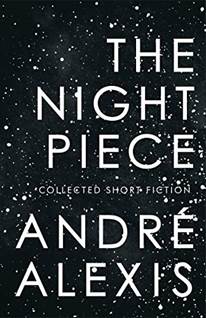 中文书名：《夜景》英文书名：THE NIGHT PIECE 作    者：Andre Alexis出 版 社：McClelland & Stewart代理公司：Trident /ANA/Susan Xia页    数：240页出版时间：2020年10月代理地区：中国大陆、台湾审读资料：电子稿类    型：短篇小说内容简介：    凭借《十五条狗》（Fifteen Dogs）荣获加拿大丰业银行吉勒奖（Scotiabank Giller Prize）、罗杰斯作家基金小说奖（Rogers Writers' Trust Fiction Prize）和加拿大阅读奖（Canada Reads）的作家安德烈·亚历克西斯，将跨越他整个写作职业生涯的短篇故事汇集成册，出版了本书。    作者生动形象、又不失狡猾和幽默地讲述了这些深刻、感人的故事，它所展现出来的世界，让读者感到既熟悉又陌生。这些故事有的选自亚历克西斯广受赞誉的处女作短篇小说集《绝望和其他渥太华的故事》（Despair and Other Stories of Ottawa），以及原创度极高的《魅力与悲伤》（Beauty and Sadness），还有一些以前未被收录进任何小说集中的短篇小说。它们共同组成了安德烈·亚历克西斯——加拿大最杰出的作家之一——的这部精彩绝伦的超现实短篇小说集。玛德莲·邓（Madeleine Thien）为本书写了编后记。作者简介：安德烈·亚历克西斯（André Alexis）是一名作家，他创作小说、短篇故事和戏剧。他在2015年出版的小说《十五条狗》（Fifteen Dogs）荣获加拿大丰业银行吉勒奖（Scotiabank Giller Prize）、加拿大阅读奖（Canada Reads）和罗杰斯作家基金小说奖（ Rogers Writers' Trust Fiction Prize）。2017年，他又荣获了温德姆·坎贝尔文学奖小说奖（Windham-Campbell Literature Prize for fiction）。他在国际上广受好评的处女作《童年》（Childhood）赢得了加拿大杰出处女作奖（Books in Canada First Novel Award）和延龄草图书奖（Trillium Book Award），并且入围了吉勒奖和作家基金小说奖的短名单。他的作品还有《月光下的日子》（Days by Moonlight）——该书荣获作家基金小说奖，入围吉勒奖长名单、《隐藏的钥匙》（The Hidden Keys）、《田园牧歌》（Pastoral）、《避难所》（Resculation）和《绝望和其他渥太华的故事》（Despair and Other Stories of Ottawa）等等。亚历克西斯现在居住在多伦多。他的作品在加拿大、英国、法国、德国、荷兰、丹麦、瑞典、意大利、葡萄牙、西班牙、斯洛文尼亚、土耳其、韩国、日本和中国出版。媒体评价：对《十五条狗》（Fifteen Dogs）的赞誉：    “这是对狗和诗歌的本质的一种奇妙又闲适的思考。”----《泰晤士报文学增刊》（The Times Literary Supplement）    “在这部小说的叙述的过程中——作者采取的视角也许是细微的，却给人带来宏大之感——安德烈·亚历克西斯按照时间的顺序，记录了这些遭受奇怪折磨的野兽的命运，从思想实验到喜剧寓言，再到某种更加微妙的东西，这本书充满了细节、发现和情感上的微妙转换。”----《环球邮报》（The Globe & Mail）    “在《十五条狗》中，安德烈·亚历克西斯采用了一种强有力的寓言形式，用一群狗在现实世界中的冒险为基础，探讨知识与幸福、忠诚与命运等一系列问题。这是反映我们这个时代的杰出寓言故事：在这个寓言中，人类最好的朋友向我们展示了拥有更高级的意识的好处——我们可能通过追本溯源找事实真相。《十五条狗》是一位写作大师兼具原创性和写作技巧的重要作品：它为哲学赋予了完美的形式。”----2015年罗杰斯作家基金小说奖（ Rogers Writers' Trust Fiction Prize）评委评语引用    “ 你说这是一本关于一群会说话的小狗的小说？这个想法可能会滋生一些光怪陆离的幻想，比如那些小狗玩儿扑克牌的画像，或是遵循《动物农场》（Animal Farm）的传统，进行一些或多或少的讽刺。但是，加拿大作家安德烈·亚历克西斯在这部充满活力的小说中一直在颠覆我们的预期，这真是十分了不起……我远非一个爱狗人士，但作为一个爱书的人，这本书从头到尾都把我吸引住了，我非常享受这本书带来的机智与丰富的幻想。”----乔纳森·吉布斯（Jonathan Gibbs），《卫报》（The Guardian）    “亚历克西斯在这本优美、极富娱乐性的作品中，设计了一个创造性的有关人类本性的冒险……对我们的本质、交流以及我们的社会的组织方式进行了巧妙的探索。”----《科克斯书评》（Kirkus Reviews）谢谢您的阅读！请将反馈信息发至：夏蕊（Susan Xia）安德鲁·纳伯格联合国际有限公司北京代表处北京市海淀区中关村大街甲59号中国人民大学文化大厦1705室邮编：100872电话：010-82504406传真：010-82504200Email：susan@nurnberg.com.cn 网址：http://www.nurnberg.com.cn
微博：http://weibo.com/nurnberg豆瓣小站：http://site.douban.com/110577/